Муниципальное бюджетное общеобразовательное учреждениеосновная общеобразовательная школа №6г.Гусиноозёрска Республики БурятияШкольное лесничество «Лесовичок»Социально значимый проект«ЛЕСАМ МАЛОЙ РОДИНЫ – БЫТЬ!»(номинация «Проектная природоохранная деятельность»)Автор проекта:   Цырендоржиева Светлана Дашидондоковна, руководитель школьного лесничества «Лесовичок»,педагог высшей категории, Отличник народного просвещения РФ, Заслуженный работник образования РБ2018 Оглавление ВведениеВ настоящее время на систему воспитания и образования школьников обратили своё пристальное внимание не только органы управления образованием, педагоги и воспитатели,  но и в первую очередь потребители образовательных услуг. Проанализировать ситуацию потребовало и то, что результативность школьного образования и воспитания будут определять и другие параметры нового Федерального государственного образовательного стандарта (ФГОС). Стандарт основного общего образования ориентирован на становление личностных характеристик выпускника. Наиболее актуальными личностными характеристиками выпускника основной школы являются следующие: – креативно мыслящий, активно и целенаправленно познающий мир, осознающий ценность труда и творчества для человека и общества, мотивированный на образование и самообразование в течение всей жизни; – владеющий основами методов познания  окружающего мира, мотивированный на творчество и  современную инновационную деятельность; – готовый к учебному сотрудничеству, способный осуществлять исследовательскую проектную и информационную деятельность;уважающий мнение других людей, умеющий вести конструктивный диалог, достигать взаимопонимания и успешно взаимодействовать; подготовленный к осознанному выбору профессии, понимающий значение профессиональной деятельности для человека и общества, ее нравственные основы. Таким образом, проблема повышения качества образования и воспитания школьников, в частности выпускников основной школы, стоит не только перед педагогическим сообществом, но и общественностью в целом. В посёлке Набережный, значительно удаленном от центра города Гусиноозёрска, именно школа является центром общественной, культурной и спортивной жизни. Главная задача педагогов школы - охват образовательным и воспитательным процессом всех существующих здесь институтов общества – это, в первую очередь, дети, подростки и молодежь, обучающаяся в других образовательных учреждениях, проживающих в поселке. Для результативного решения поставленных задач МБОУ ООШ №6 активно включилась в систему взаимодействия с органами государственно-общественного управления. Налажено сотрудничество с территориально общественными самоуправлениями (ТОСами)  микрорайона: «Искра» и «Пчёлка». Создано сетевое взаимодействие внутри микрорайона на базе спортивного комплекса школы (спортзал, тренажерный зал, футбольная и хоккейная площадки). Школа много лет позиционирует себя как школа экологического направления и является опорной школой района по экологическому образованию. Школьное лесничество «Лесовичок», созданное в 1989 г., является одним из лучших в республике. Сегодня становится актуальным развитие школьного лесничества на новом уровне, внедрение в его деятельность инновационных технологий. В последние годы в связи с реформой системы лесного хозяйства школьное лесничество утратило широкие возможности по реализации практико-ориентированной деятельности в лесном хозяйстве района. Наряду с этим снизились и посадки леса. Это обусловило рождение нашего проекта «Лесам малой родины - быть!». Основная идея проекта – на основе сотрудничества с Селенгинским лесхозом  создать школьный лесопитомник.На сегодняшний день требуют пристального внимания следующие позиции деятельности школы:усиление материально-технического оснащения образовательного процесса, в том для реализации числе инновационных форм деятельности;организация более тесного взаимодействия с ВУЗами и ССУЗами, привлечение узких специалистов высокого уровня в области экологии, лесоведения и экологического образования;организация практической деятельности членов школьного лесничества.Исходя из вышеперечисленных проблем вытекает основная цель проекта:  экологическое образование и трудовое воспитание обучающихся, молодежи микрорайона через совершенствование деятельности школьного лесничества «Лесовичок» на базе функционирования школьного лесопитомника.Около 30 лет функционирует школьное лесничество «Лесовичок» в школе № 6 г. Гусиноозерска. Школьники участвовали практически во всех работах Загустайского лесничества Гусиноозерского лесхоза. В годы работы школьного лесничества организовывались летние палаточные лагеря, руками юных лесоводов было выкопано 150 ям для вредителей, разрыхлено 18 га почвы для самосева. Проводилась работа по посадке леса и уходу за ним. Ребята дежурили на посту при въезде в лес во время заготовки ягод, орех, проводили инструктаж по пожарной безопасности, указывали маршруты, выписывали пропуски-разрешения, выдавали листовки. Более 500 детей при школьном лесничестве прошли хорошую трудовую практику, кроме того зарабатывали собственные деньги за счёт лесхоза и центра занятости. Одной из основных форм работы на протяжении долгого времени существования школьного лесничества была полевая экспедиция.  Полевая экспедиция предусматривала выход детей на природу с определенной образовательной целью. При этом учебный материал представлялся  в форме, наиболее привлекательной для детей. Это рассматривалось как комплекс мероприятий, включающий практическую, природоохранную, исследовательскую, проектную, спортивно-массовую, оздоровительную и иную деятельность. Такая форма организации детей обеспечивала формирование культурных, учебных, коммуникативных, исследовательских, проектировочных, бытовых и др. умений, помогала сформировать у детей ключевые, а также базовые профессиональные компетентности. (Приложения 1-4).Опытными педагогами были разработаны программы спецкурсов, кружков и элективных курсов,  под руководством наставников реализованы межшкольные проекты: «Птицы Бурятии», «Виват, страна Заозёрия!», «Экспедиция дружбы», социальные проекты: «ИКТ в помощь лесоводам», «Школа – территория здоровья», «Добро начинается с тебя»,  проведено множество научных исследований, результаты которых ребята представляли на краеведческих и научно-практических конференциях и слётах, организованы конкурсы и выставки творческих работ.Небольшое детское объединение выпустило не одно поколение учащихся-экологов, многие из которых продолжили своё дальнейшее обучение именно в этом направлении, например, Сибирский технологический институт (ныне СибГТУ), отделение «Лесное хозяйство» (2 учащихся), Бурятская сельскохозяйственная академия (3 учащихся), Бурятский лесопромышленный колледж (5 учащихся), Восточно-Сибирский государственный технологический университет, факультет «Экология» и  специальность «Биотехнология» (2 учащихся). Эти ребята благодаря школьному лесничеству выбрали себе профессию по душе. Воспитанник школьного лесничества Цырендоржиев Виталий, выпускник Сибирского технологического института 2004 г. на сегодняшний день успешно работает лётчиком-наблюдателем в «Авиалесоохране». (приложение 5).Сегодня «Лесовичок» продолжает активно развиваться. Педагогами внедряются все новые и новые формы и методы в обучении и воспитании детей, что приводит к  хорошим результатам. Основное внимание при обучении школьников уделяется принципу природосообразности – живая природа используется как мощный фактор экологического образования. Поэтому большую часть образовательных программ занимают практические, экскурсионные и экспедиционные работы, а также научно-исследовательская и проектная деятельность учащихся. В связи с реформированием лесного хозяйства утрачены многие возможности и средства для полноценной работы школьного лесничества. В настоящее время работа школьного лесничества становится все более «теоретизированной». Но, тем не менее, школьное лесничество продолжает свою работу, сохранив тесную связь с работниками лесного хозяйства, в частности Гусиноозерским лесничеством и Новоселенгинским лесхозом, активно сотрудничает с образовательными учреждениями эколого-биологического направления (Республиканский эколого-биологический центр учащихся Республики Бурятия, Иркутский областной эколого-биологический центр учащихся, школьные лесничества Республики Бурятия и Иркутской области).Таким образом, перед педагогами школы наметилась проблема поиска новых форм обучения и воспитания школьников средствами школьного лесничества в сложившихся условиях. Необходимо поднять деятельность школьного лесничества на качественно новый уровень. В поисках новых форм и средств экологического образования школьников была предложена идея создания пришкольного лесопитомника, который позволит вести полноценную деятельность школьного лесничества. В лесопитомнике планируется выращивание лесопосадочного материала для лесного хозяйства Бурятии, а также для озеленения и благоустройства населенных пунктов. Из 23 районов Республики Бурятия питомники имеются только в 4-5 районах. В посёлке Танхой Кабанского района Республики Бурятии на базе школьного лесопитомника при школе-интернат №21 ОАО «РЖД» на территории ландшафтно-исторического  парка ведутся сходные работы по сохранению и восстановлению лесов Байкальского биосферного заповедника.Школьный лесопитомник значительно приблизит к учащемуся дикую природу, позволит создать ее модель, получит новый виток развития проект «Полевые экспедиции», реализуемый в школе в предыдущие годы. Кроме того, лесопитомник откроет большие возможности для реализации трудового воспитания школьников. Учителя школы, района, республики получат дополнительную площадку для реализации своих образовательных программ.		Для содержания и развития школьного лесопитомника требуется внимание и помощь разных специалистов, что позволит значительно расширить партнерское поле деятельности и привлечь специалистов разного плана, которые могут стать консультантами для учащихся, учителей, подростков и молодежи микрорайона.Пришкольный лесопитомник будет организован на территории школьного двора в виде ангарной теплицы. Планируется выращивание саженцев хвойных пород нашего региона – сосна обыкновенная и сосна сибирская, ель, лиственница, кроме того саженцы декоративных кустарниковых и древесных пород.		Такая организация работы позволит решать задачи:расширения и углубления экологического обучения учащихся школы, организации трудового воспитания, предпрофильной подготовки и профориентации детей, подростков и молодежи микрорайона, создания дополнительной образовательной площадки для учителей-предметников и педагогов дополнительного образования школы, воспитателей детского сада,расширения и укрепления связей сетевого взаимодействия в микрорайоне (детский сад, ТОСы, молодежь, местное население), а также за его пределами (школы и другие учебные заведения, музеи, ООПТ,  и др.).Участники проектаЧлены школьного лесничества «Лесовичок» Обучающиеся школыУчастники районного экологического движения «Виват, страна Заозёрия»Селенгинский лесхозЦентр дополнительного образования «Сэлэнгэ»Родительская общественность посёлкаМолодёжь п.Набережный		Для реализации проекта  будут привлечены организации:1.	ГБПОУ «Бурятский лесопромышленный колледж». Образован в 1953 г. в целях подготовки специалистов лесной и деревообрабатывающей промышленности для региона Восточной Сибири.3.	Гусиноозерское лесничество.  Договор о сотрудничестве с лесхозом заключен 20.01.2017 года. (приложение 6)4.	ГБУ РБ «Авиационная наземная охрана лесов».5.	Муниципальное автономное учреждение дополнительного образования «Республиканский эколого-биологический центр учащихся Министерства  образования и науки РБ».Механизмы и этапы реализации проекта		Реализация инновационного проекта «Лесам малой родины – быть!» создаст  качественные изменения в построении и реализации основной образовательной программы школы экологического направления. Будут внесены изменения в содержание школьного компонента учебного плана школы, системы внеурочной деятельности. Наиболее значимые изменения будут в реализации профориентационной работе с учащимися, появится возможность отработки профильных проб по лесоводству на основе практической площадки школьного лесопитомника. Проект  «Лесам малой родины – быть!» даст новый импульс  трудовому, духовно - нравственному  воспитанию обучающихся.		В первую очередь, в школе планируется проведение семинаров и мастер-классов для педагогов, активистов из числа школьников, подростков и молодежи микрорайона по темам:-	основы лесоводства, основные породы древесных и кустарниковых растений Бурятии, лесовосстановление;-	организация работ в лесопитомнике, посев, выращивание саженцев древесных и кустарниковых пород;-	лесное и лесопарковое дело;-	ландшафтный дизайн.		Кроме того планируется организация экскурсий, мастер-классов, социальных практик, семинаров для обучающихся и педагогов других образовательных учреждений с привлечением специалистов разного плана.Предварительная работа по созданию нормативно-правовой базы,  планирование и разработка методических материалов, уже ведётся силами педагогов школы и работников Селенгинского лесхоза.  В рамках межшкольного проекта «Виват, страна Заозёрия!» была организована встреча с учёными университетов г. Улан-Удэ (БГУ, ВСГТУ) Батоцыреновым Э.А. Субанаковым А.К.,  положено начало проекту «Сиреневый сад» (посажено  5 кустов сирени), высажены саженцы сосны на территории школьного двора. Проводятся встречи учащихся с лесничим, выезды в лес, мастер-классы. (приложение 8)Основные этапы реализации проекта и примерные мероприятия со сроками выполнения представлены в таблице:(приложение 7)Анализ рисков проекта и пути их преодоления.Результаты реализации проектаВ первый год работы школьного питомника на базе дополнительной площадки планируется вырастить до 100 саженцев хвойных пород деревьев и кустарниковых, во второй год – до 150 саженцев. Из них на развитие ландшафтного дизайна школы – 35 саженцев сосны и 15 кустов сирени.Для благоустройства общественных зданий посёлка  (школа, детский сад, медпункт, почта, магазины) в летний период будет выращена рассада цветковых растений разных видов – 500 шт.Активизируется деятельность школьного лесничества «Лесовичок». Появится собственная площадка для организации не только работы школьного лесничества, но и исследовательских работ школьников. Юные лесоводы станут организаторами и активными участниками процесса озеленения и благоустройства своего посёлка, района, а также сетевого проекта «Виват, страна Заозёрия!», объединившего 5 малых школ района идеей изучения и охраны озера Гусиное и других природных объектов.  Новое поле деятельности получит и волонтёрское движение. В весенний период волонтёры школы активно включатся в работу по очистке леса, проведению инструктажа с населением и детьми в пожароопасный период, патрулирование на въездах в лес, изготовление кормушек для зимующих птиц и т.д.Все учителя-предметники получат дополнительную площадку для проведения уроков, внеурочной деятельности, т.е. реализации требований ФГОС.С появлением школьного лесопитомника появится возможность привлечения в школу новых специалистов в области лесного хозяйства, педагогов дополнительного образования эколого-биологического направления. В частности, привлечения специалистов Республиканского эколого-биологического центра учащихся г. Улан-Удэ.Кроме этого появится возможность получения источника дополнительного дохода  при реализации продукта (рассады цветов, сеянцев и саженцев хвойных пород, декоративных культур).Практическая значимость проектаСоздание новой инновационной площадки для образования и воспитания школьников и молодежи. Создание сети ОУ, работающих по экологическому направлению, включая трудовое воспитание, воспитание ЗОЖ и безопасного поведения. Оптимизация образовательного процесса на основе альтернативных форм образовательной деятельности: привлечение родителей к руководству творческими объединениями экологической направленности. Повышение статуса внеурочной деятельности экологической направленности.Изюминкой данной формы организации образовательного процесса является то, что центральным звеном станет  профессиональная проба, т.е. минимизация теории за счет увеличения практической работы. В ходе работы учащиеся смогут  испытывать недостаток теоретического материала. Это подведёт их к его поиску и изучению, ребята осмысленно будут «догонять» теорию.Педагогический коллектив считает перспективными организацию предпрофильной подготовки и профориентацию школьников,  развитие действующих программ  «Школа – территория здоровья», других программ по экологии, лесоводству, безопасному образу жизни, активное внедрение проектных и проблемно-исследовательских технологий обучения, осуществление образовательного процесса в сотрудничестве с ВУЗами и ССУЗами г. Улан-Удэ, Гусиноозерска, музеями и заповедниками Бурятии, а также распространение модели системы управления качеством образования с использованием сетевого взаимодействия с другими образовательными организациями.Приложение 1.Приложение 2. - места пребывания экспедицииПриложение 3.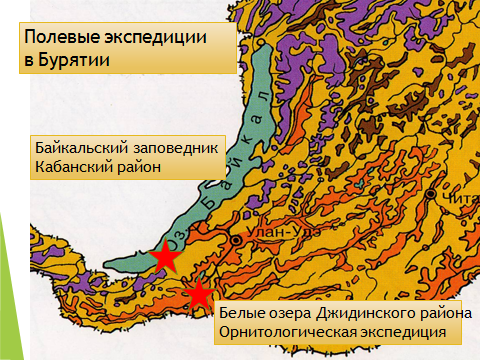 Приложение 4.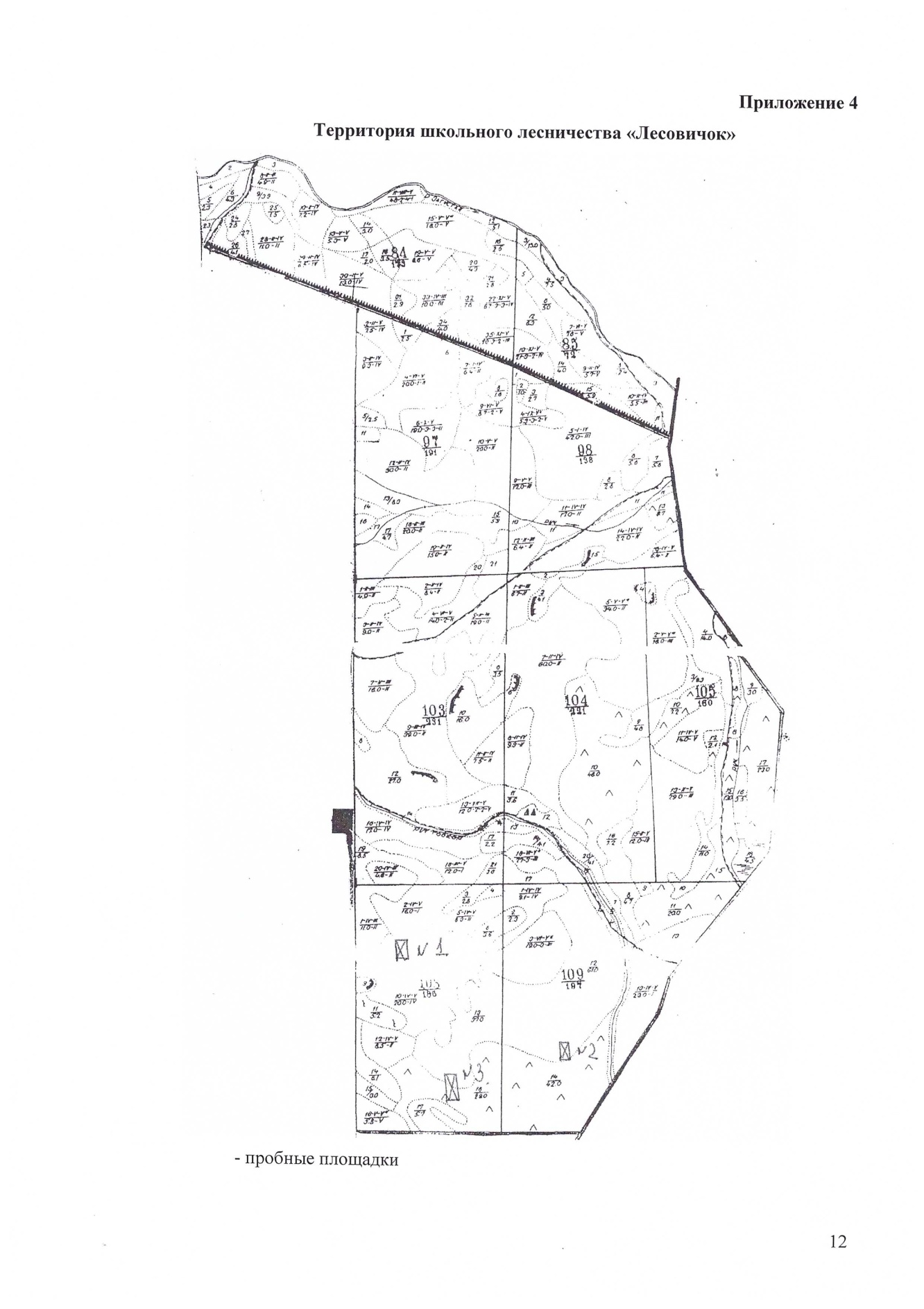 Приложение 5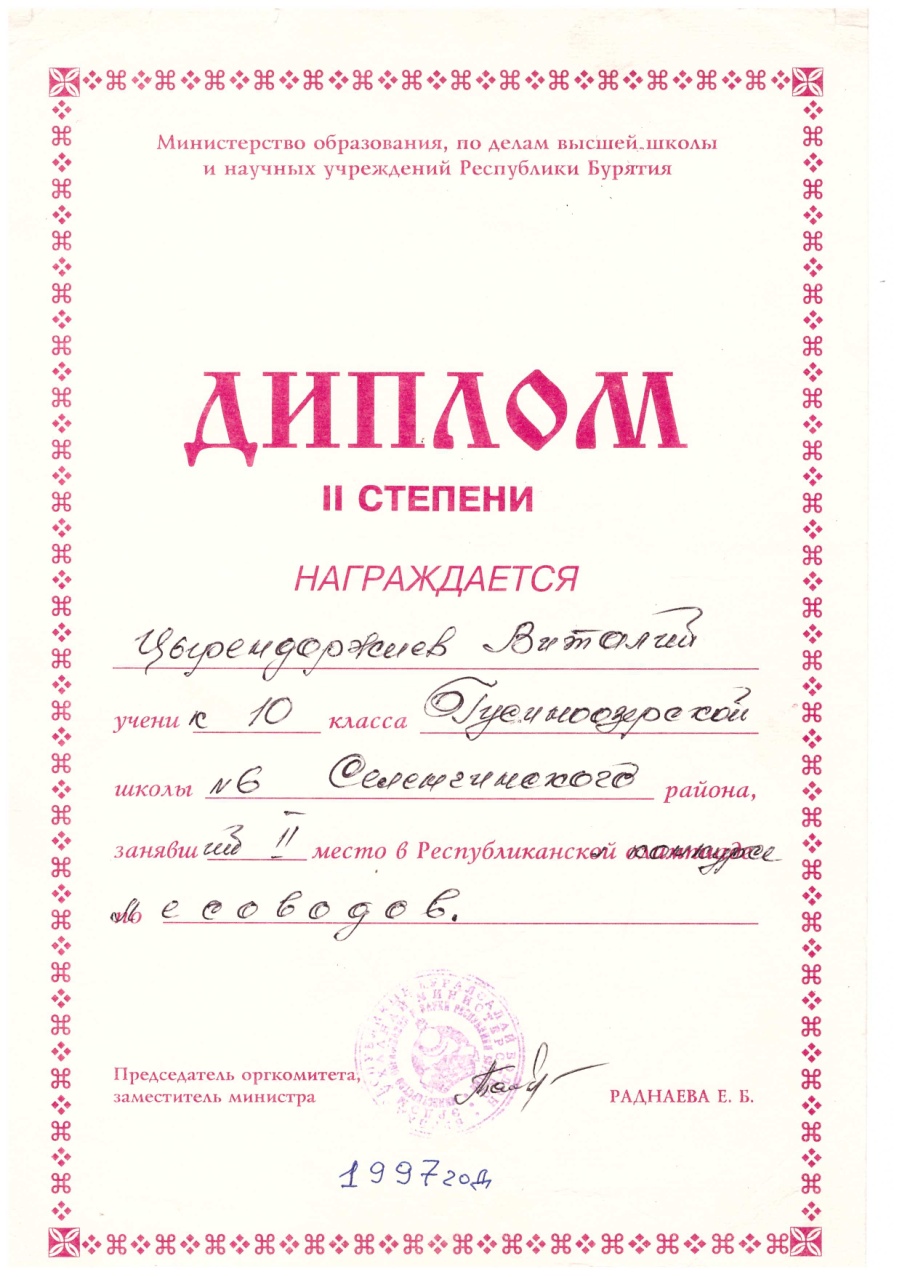 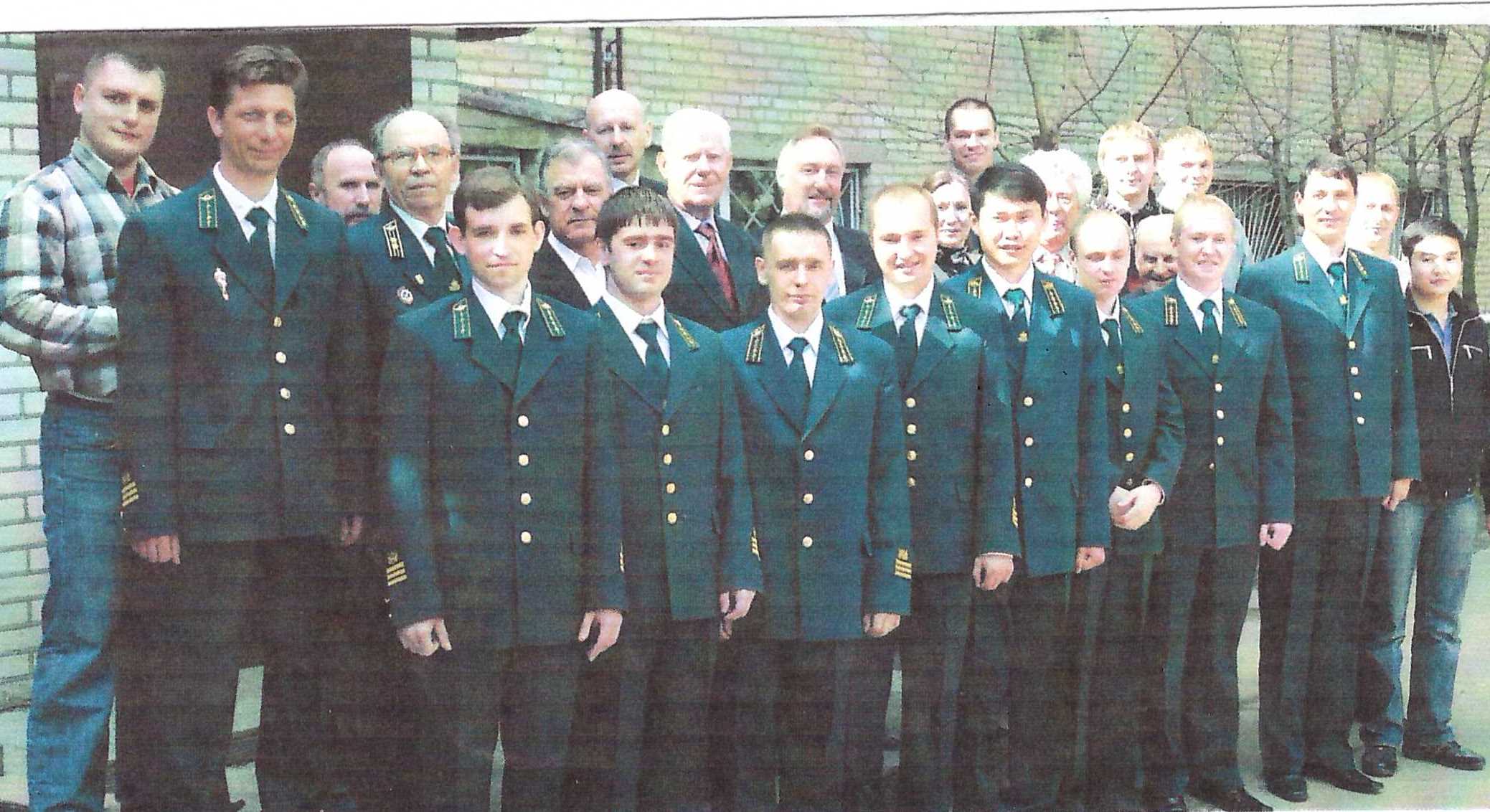 Приложение 6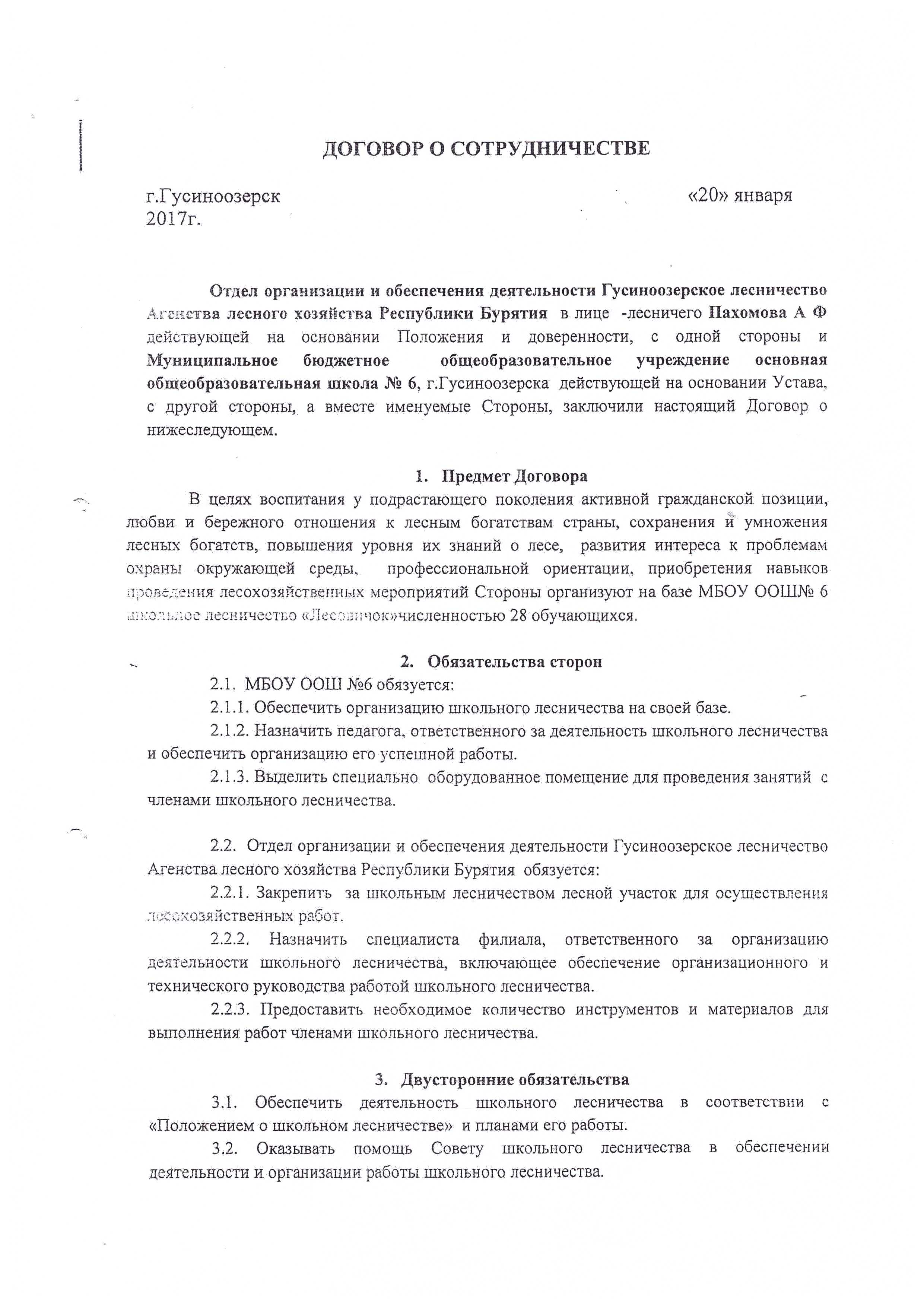 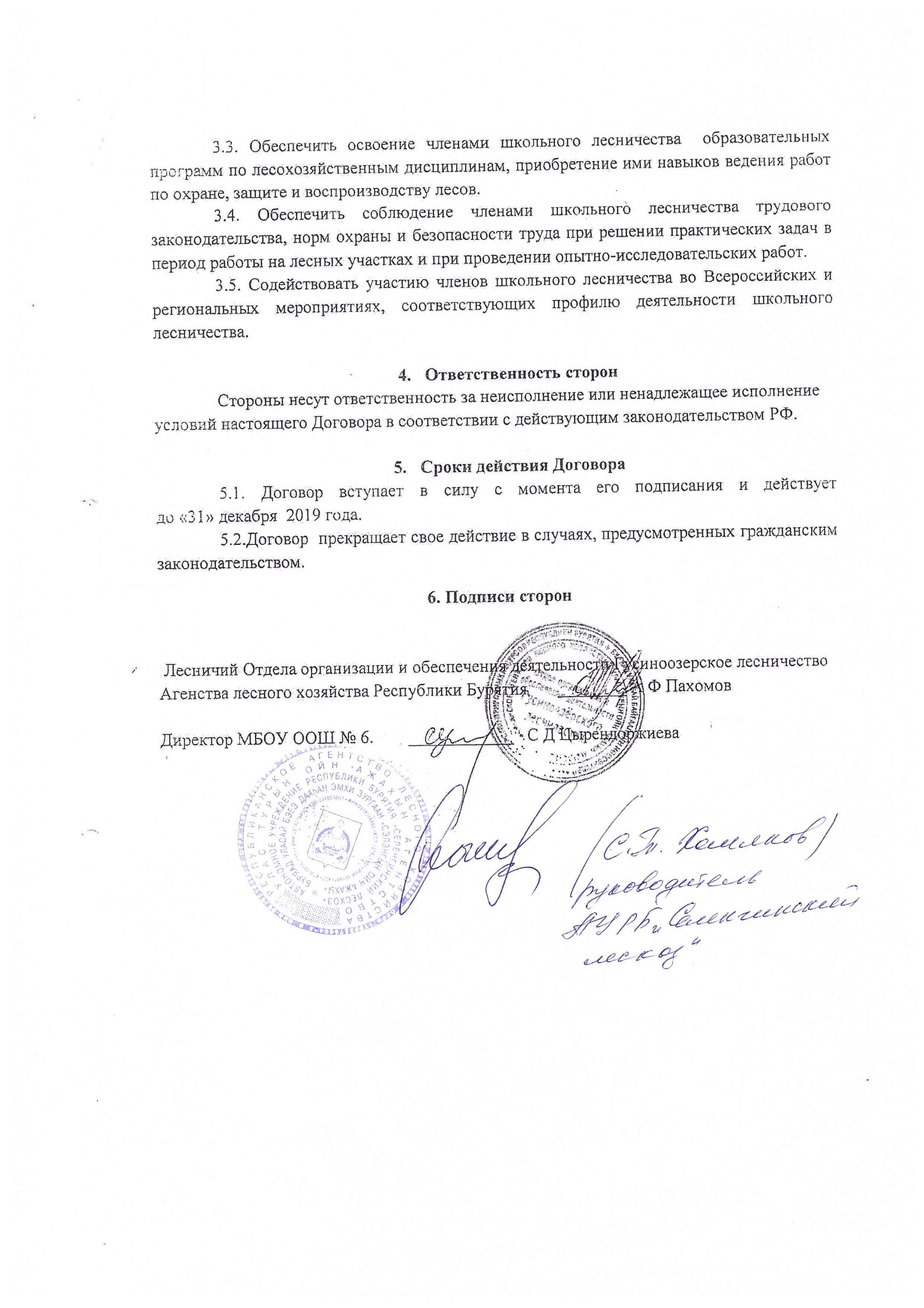 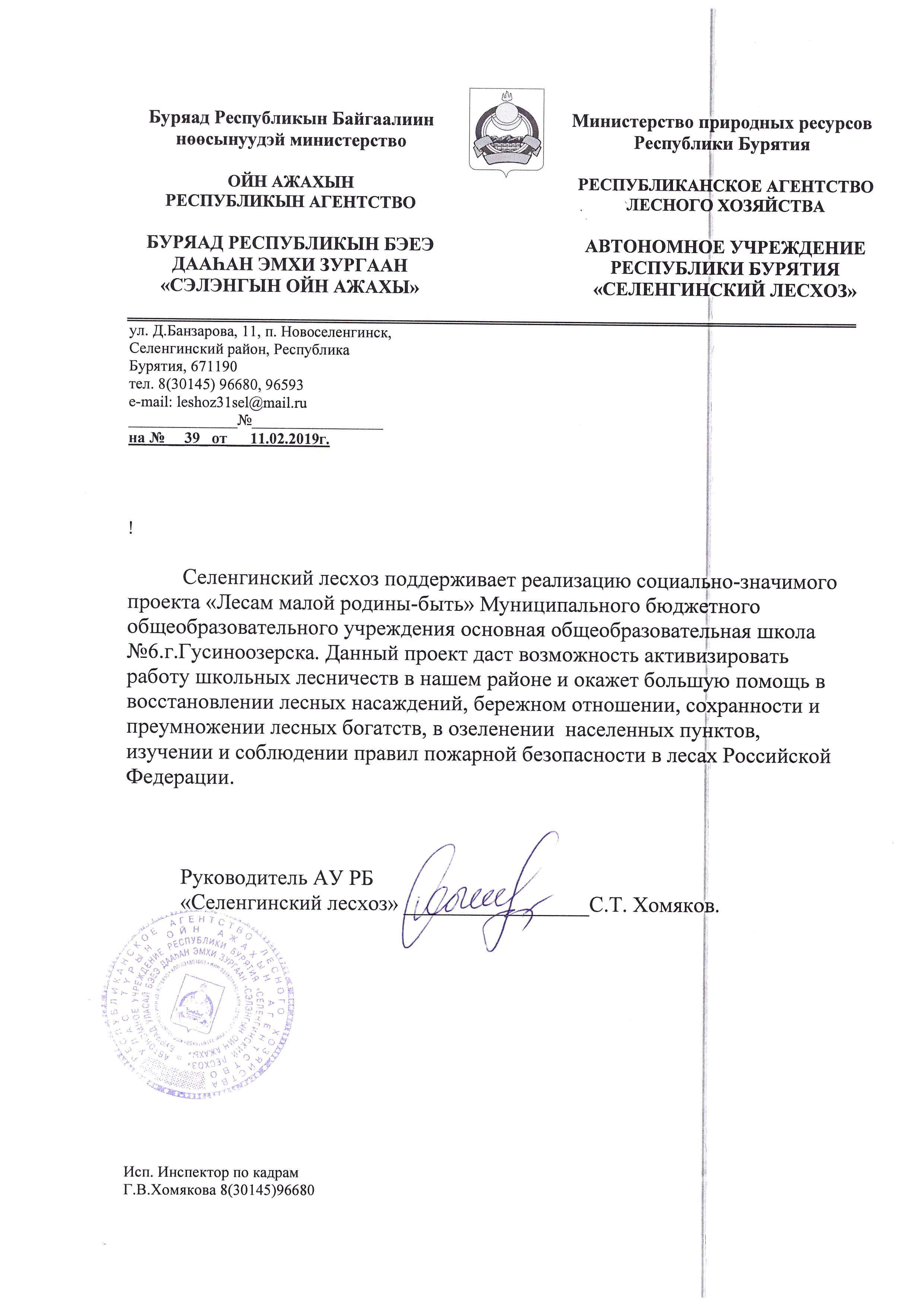 Приложение 7Содержание этапов реализации проектаПриложение 8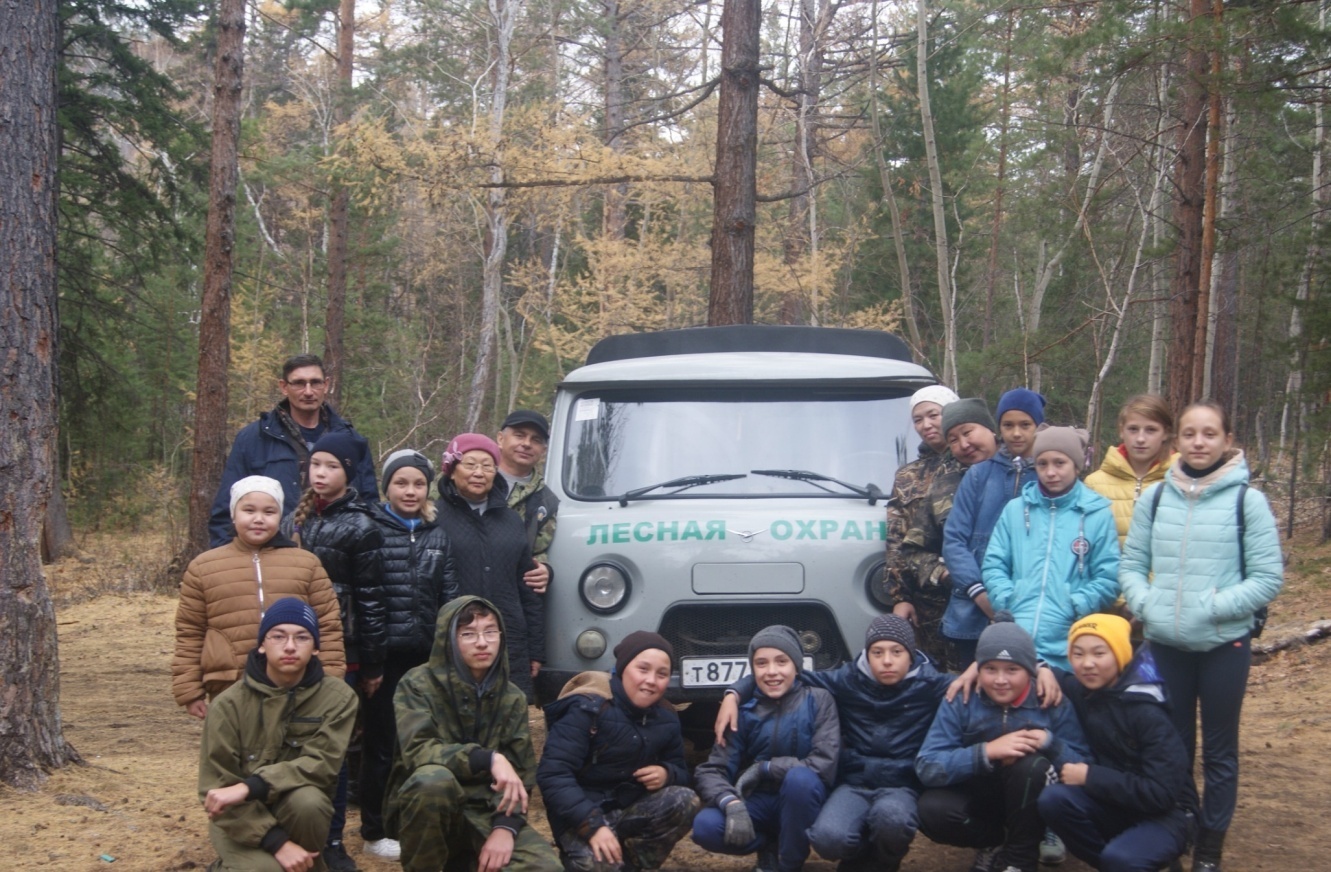 Экскурсия в лес со специалистами лесного хозяйства (октябрь, 2018)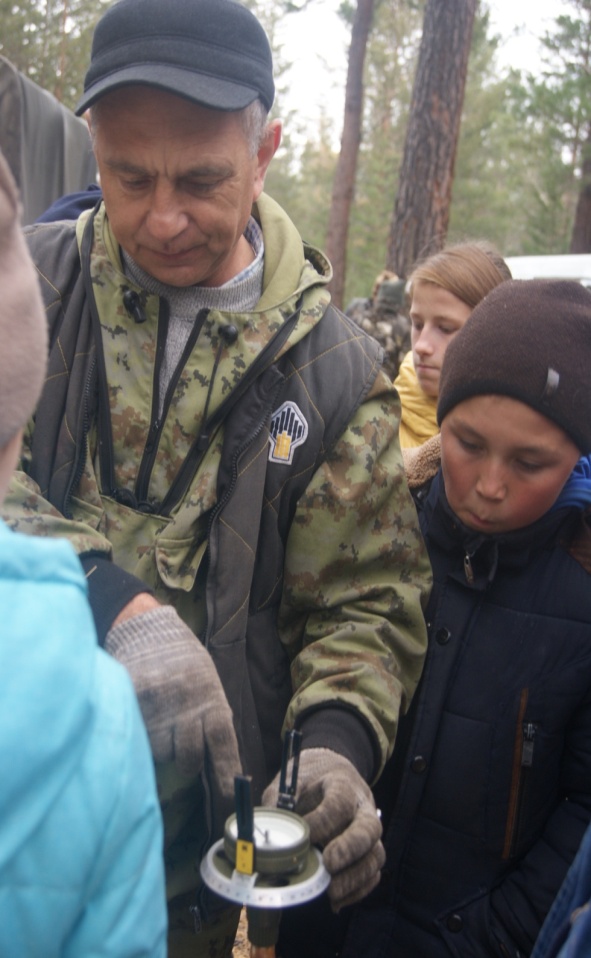 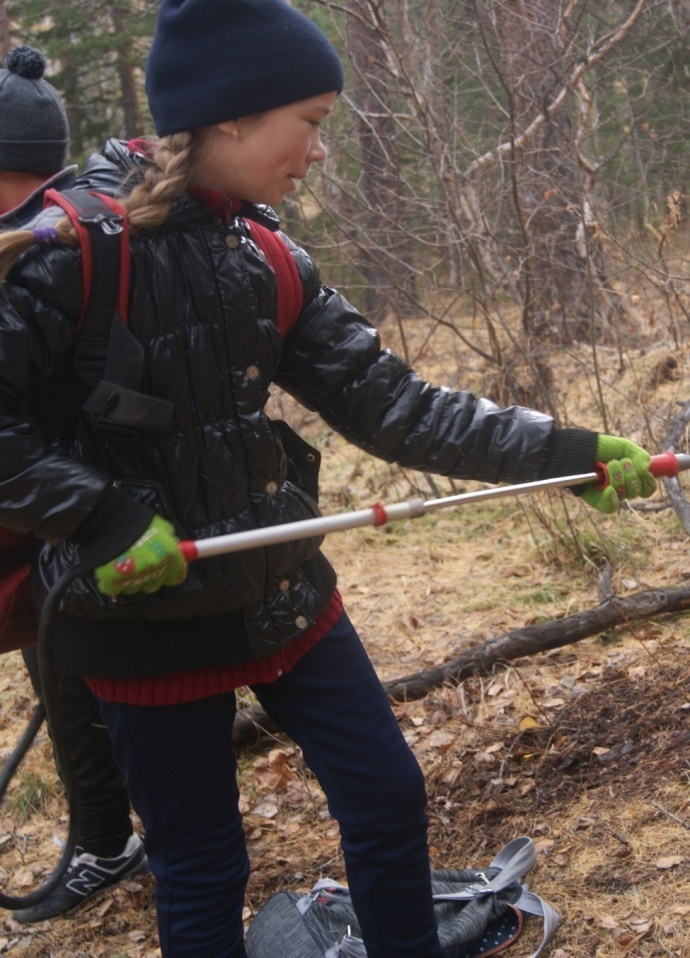 Практические занятия в лесу ведёт директорСеленгинского лесхоза Хомяков Сергей Тарасович.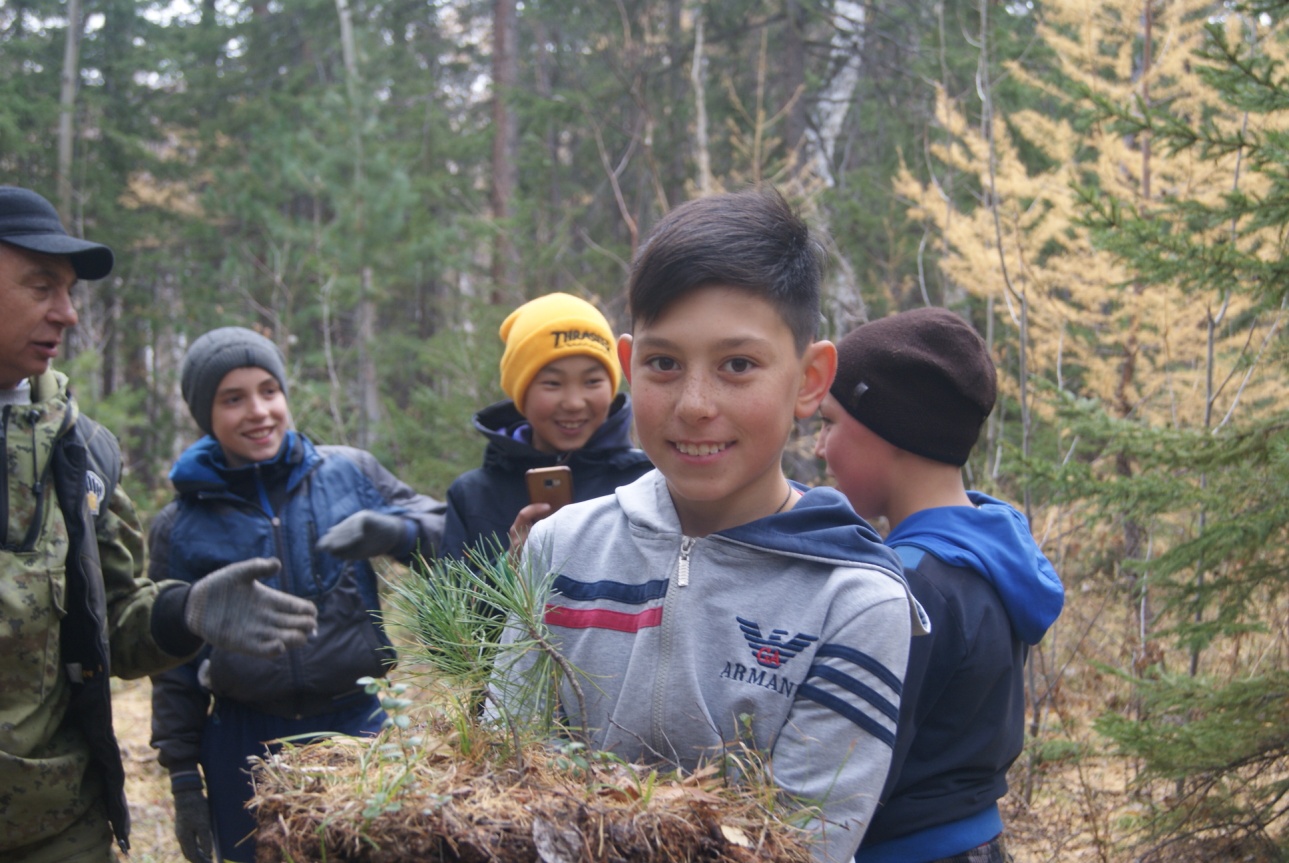 Подготовка саженцев для озеленения посёлка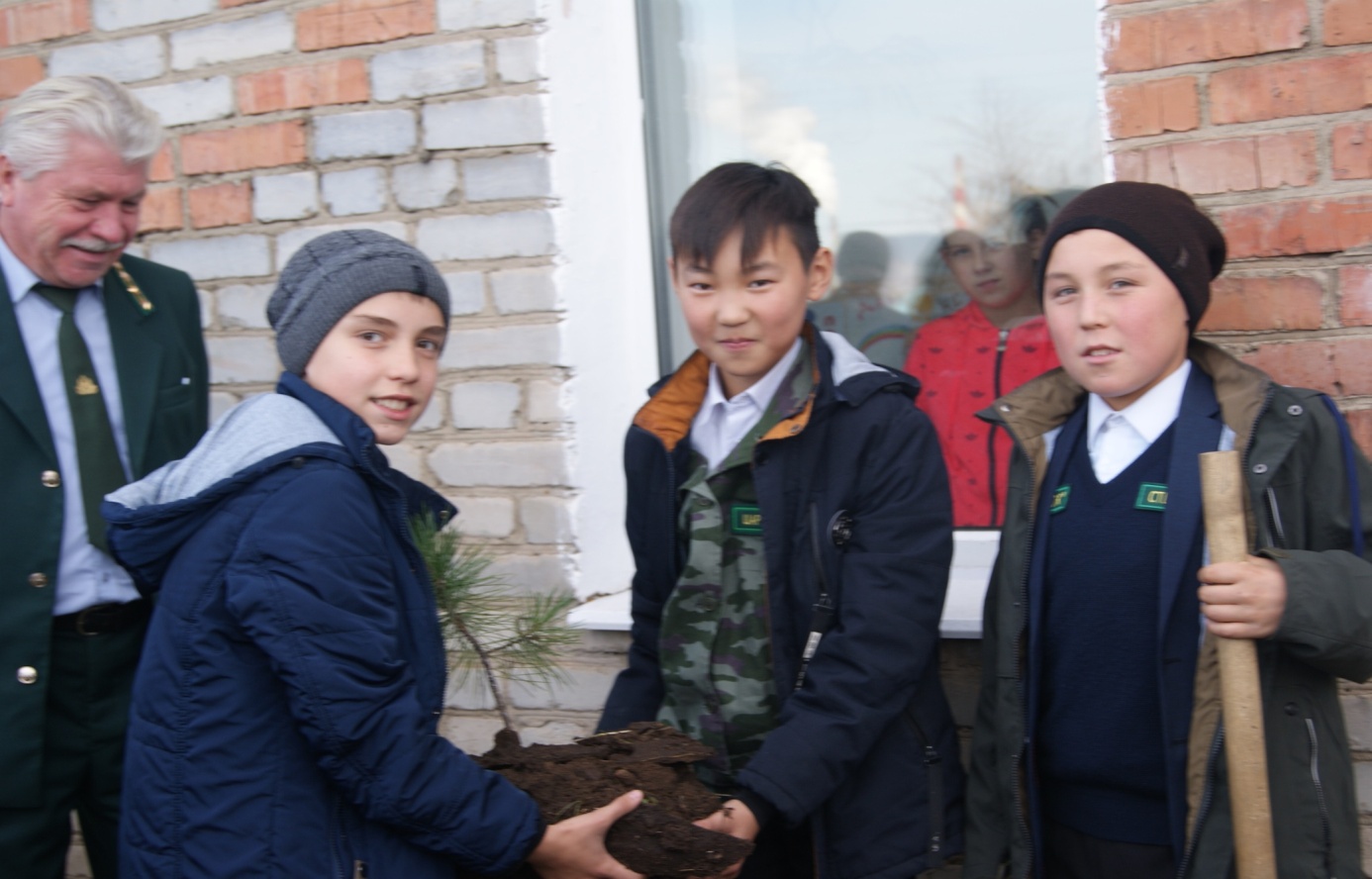 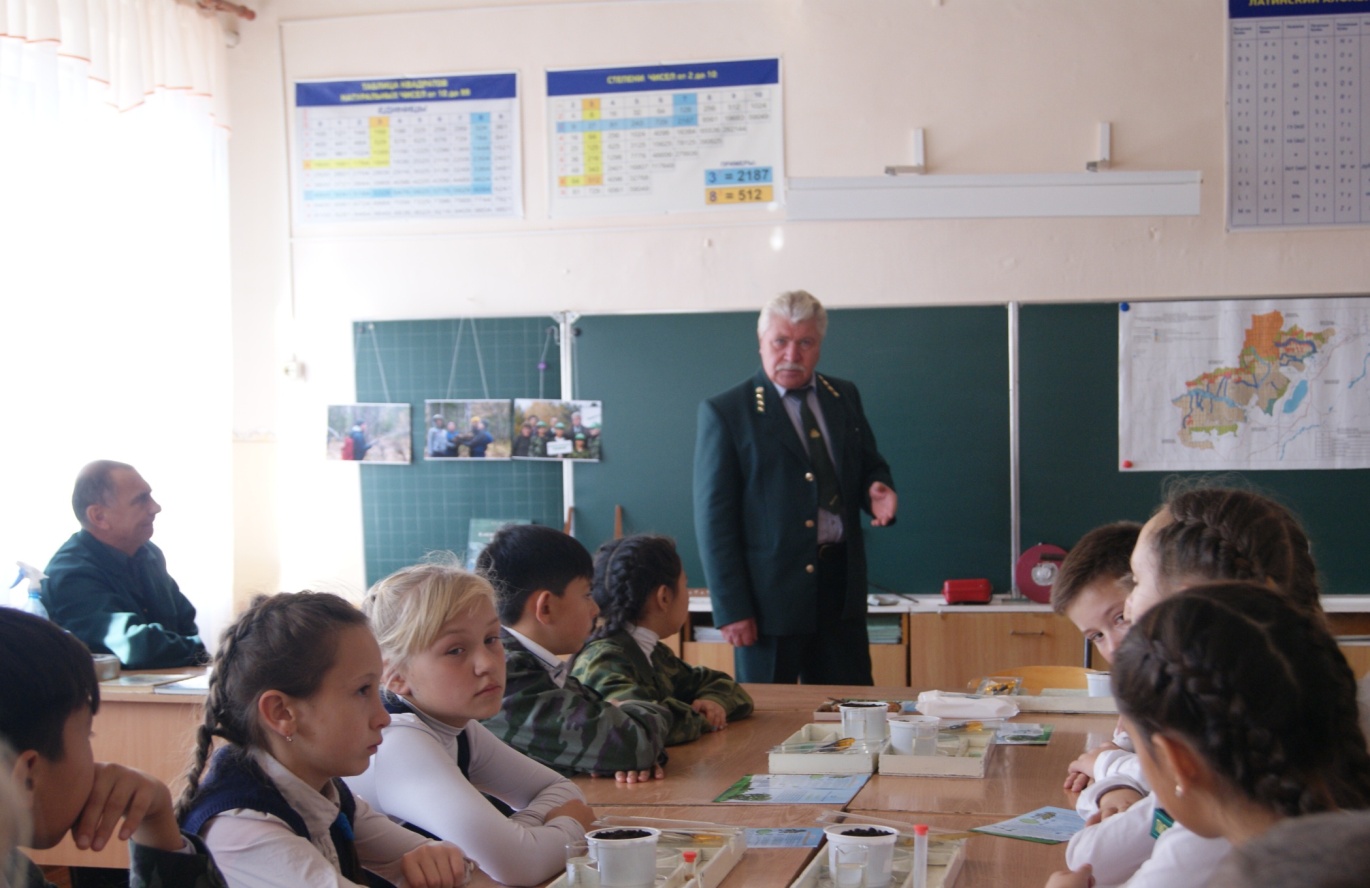 Мастер-класс «Посадка сосны семенами» проводит  лесничий  Пахомов Александр Фёдорович (совещание директоров ОУ Селенгинского района, октябрь, 2018)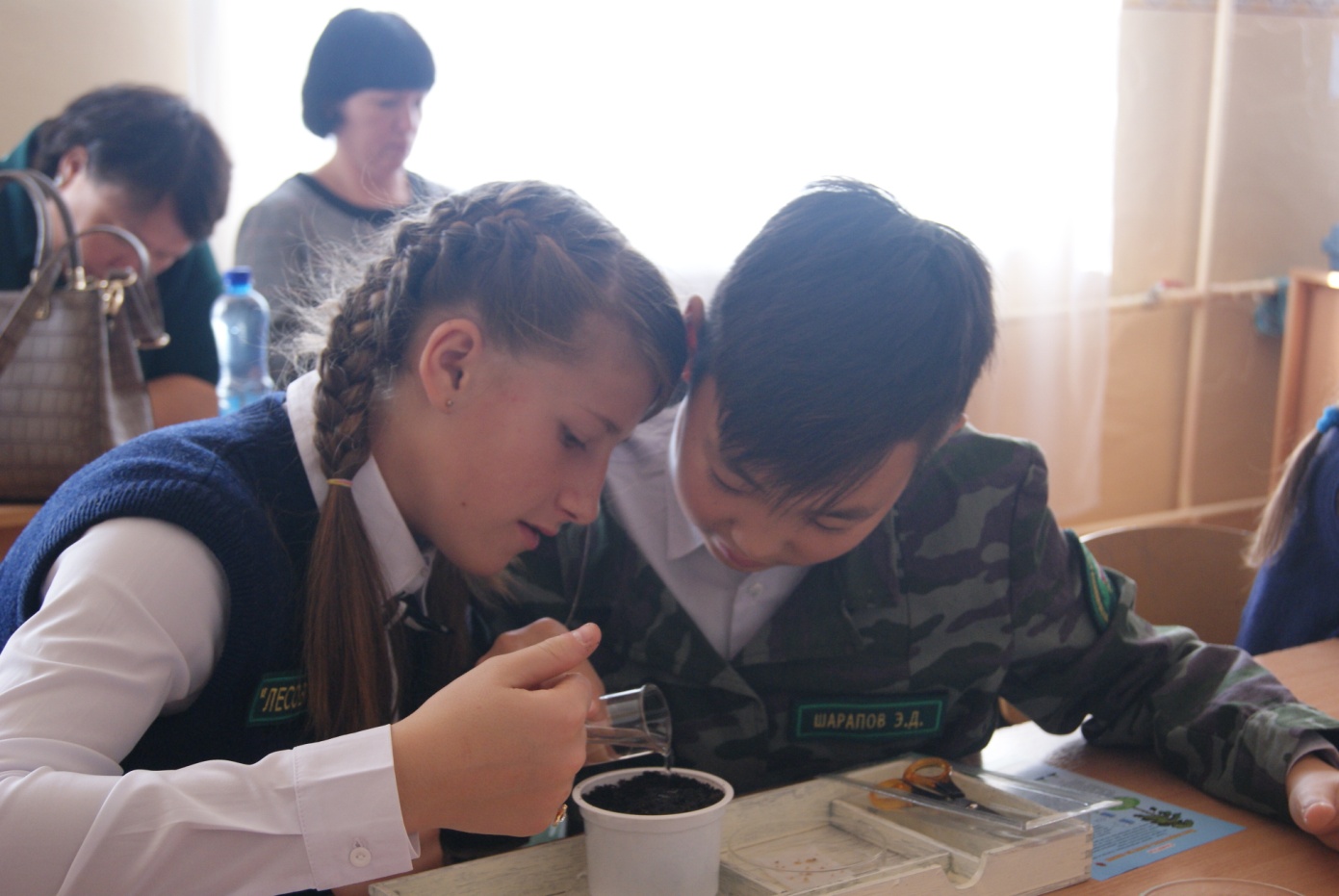 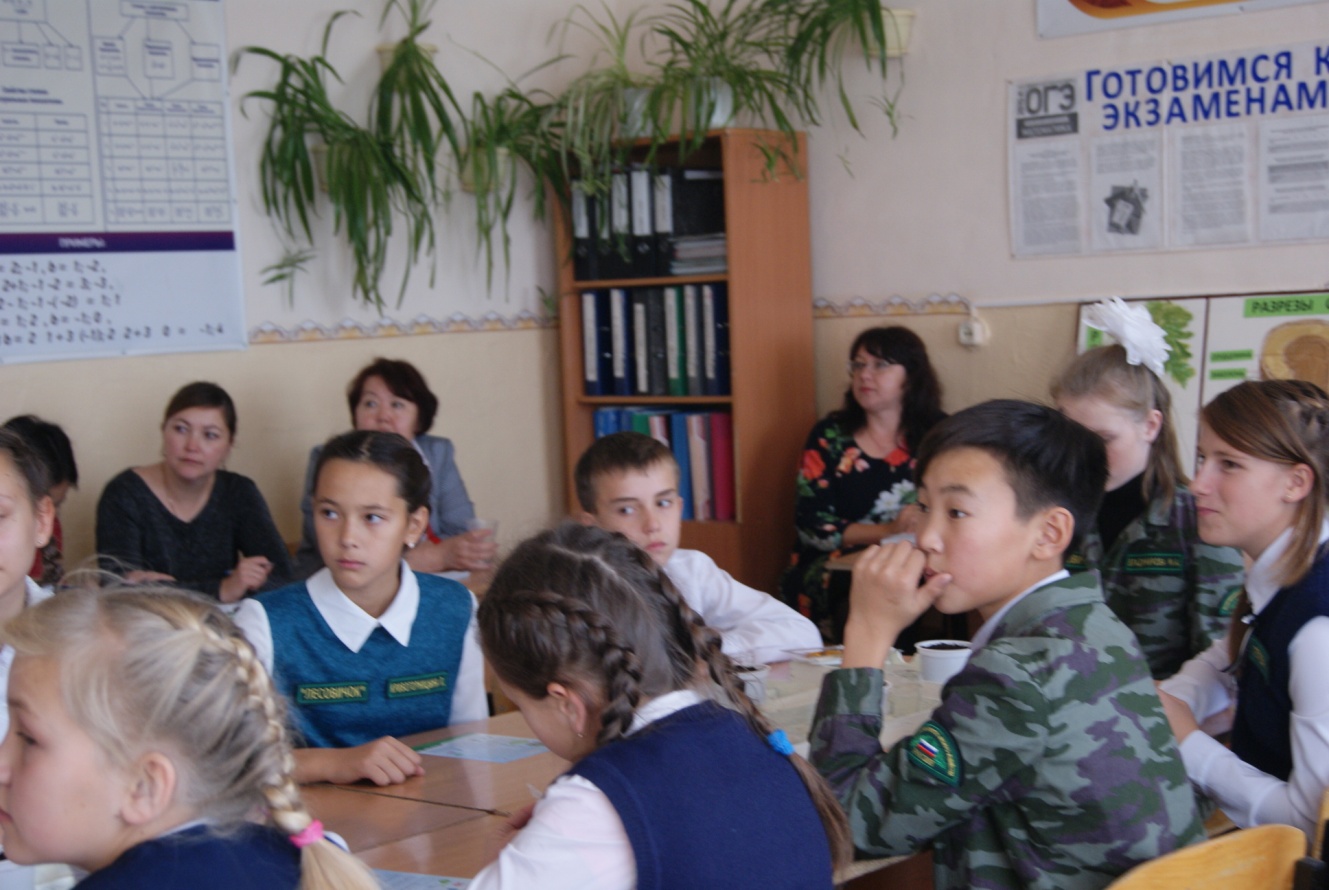 Приложение 9.Смета проектаВведение3Участники проекта7Механизмы и этапы реализации проекта8Анализ рисков проекта и  пути их преодоления12Результаты реализации проекта13Практическая значимость проекта14Приложения 15Год выполненияПеречень мероприятий Срок (период) выполнения 1232019Переработка нормативно-правовой базы школы по реализации инициативного инновационного проекта «Лесам малой родины – быть!»:- внесение изменений и дополнений в Устав ОУ, другие локальные акты в связи с созданием новой инфраструктуры школы  – школьного лесопитомника- разработка новых локальных актов, регламентирующих деятельность школьного лесопитомника, привлечение и охват образовательной и воспитательной работой подростков, молодежь, местное население микрорайонаянварь 2019 г.2019Планирование государственно-общественной системы оценки качества реализации проекта: разработка инструментария и критериев оценкиЯнварь-февраль 2019г.2019Повышение квалификации педагогических работников школы в области экологического образования, трудового воспитания.март-апрель 2019 г.2019Разработка методического материала в рамках проекта:- программа трудового воспитания школьников- спецкурса «Работа в лесном питомнике»- адаптация действующих образовательных программ в условиях реализации инновационного проекта («Полевые экспедиции», «Школа – территория здоровья», «Ландшафтный дизайн» и др.)- программ внеурочной деятельности школьников- разработки уроков, внеурочных занятий, практических, учебных, творческих детских проектов в школьном лесопитомнике Январь-февраль 2019 г.2019Подготовка персонала, обслуживающего лесопитомник:- организация выезда рабочей группы проекта в лесопитомники Республики Бурятия и Иркутской области с целью обучения- организация семинаров и мастер-классов с приглашением специалистов лесопитомников, БГУ, БГСХА, Гусиноозерского лесничестваМарт-апрель 2019 г.2019Подготовка территории, закуп и установка каркасной теплицы и оборудования на территории школы:- организация трудовых рейдов по подготовки площадки под лесопитомник;- закуп теплицы и необходимого оборудования;- установка теплицы, обустройство и подготовка к посеву.апрель 2019 г.2019Закуп и посев пробной партии семян сосны обыкновенной, высадка на доращивание саженцев декоративных кустарниковых и древесных культур- пробная партия семян на 500 сеянцев;- высадка на доращивание саженцев 100 шт.Сентябрь  2019 г.2019Уход за посадками, мониторинг прорастания семян и роста сеянцев, организация трудовых десантовСентябрь - декабрь 2019 г.2019Организация образовательной площадки лесопитомника, разработка  и проведение уроков и внеурочных занятий для аудиторий разного возраста. Январь – март 2020 г.2019Организация и проведение исследовательской и опытнической работы учащихся:- наблюдение и замеры сеянцев и саженцев;- мониторинг условий выращивания в теплице;- анализ и оформление результатов наблюдений;- участие авторов исследовательских работ в конференциях, конкурсах разного уровня.Март -декабрь 2020 г.2019Проведение экскурсий в пришкольном лесопитомнике для населения, учащихся школ города и района:- разработка программы экскурсии;- обучение экскурсоводов;- рекламная компания и проведение экскурсий.сентябрь-декабрь 2020 г.2019Анализ реализации проекта, образовательных и воспитательных программ. Оценка качества образования.Январь 2021 г.2019Организация и проведение открытой итоговой научно-практической конференции школьников.февраль2021 г.2019Проведение итогового собрания участников проекта, отчет о проделанной работе, определение перспектив развития:- отчет исследовательской группы учащихся, планирование лесопосадок в 2019 г.,- отчет по оценке качества образования по реализованным образовательным и воспитательным программам в рамках инновационного проекта;- отчет по проведению практических работ, - определение перспектив дальнейшего развития проекта.Февраль 2021г.2019Популяризация опыта реализации проекта:- выпуск буклетов о результатах инновационного проекта;- создание ролика о реализации проекта;- написание статей об опыте реализации проекта в местные СМИ;- организация и проведение семинаров, мастер-классов в рамках создания сетевого взаимодействия школ района, Республики Бурятия и Иркутской области.Февраль-март 2021г.№ п/пОсновные риски проектаПути преодоления1Финансово-экономические:-снижение объёма финансированияКорректировка финансового плана в сторону уменьшения расходов  и привлечения дополнительных внебюджетных средств2Социально-экономические:- отсутствие мотивации у общественных организацийРеклама в СМИ, организация презентаций и праздников3Социально-педагогические:- снижение заинтересованности членов педагогического коллектива в деятельности по реализации проектаВовлечение членов педагогического коллектива в совместную деятельность по продвижению проекта, мотивация педагогов в рамках системы морального и материального стимулирования, создание благоприятного психологического климата в педагогическом коллективе.4Технико-технологические:- недостаточное количество оборудования для лабораторных работУчастие в конкурсах, поиск внебюджетных средств5Форс-мажорные обстоятельства: непредвиденные затраты вследствие резкого роста цен на оборудование и расходные материалыПоиск и привлечение к сотрудничеству поставщиков услуг по более низким тарифам.МероприятияПланируемые результатыРесурсное обеспечениеСрокиЦеле-вые группыОтветствен-ные (ФИО, должность)234567Подготовительный этапПодготовительный этапПодготовительный этапПодготовительный этапПодготовительный этапПодготовительный этапПереработка нормативно-правовой базы школы по реализации инициативного инновационного проекта «Лесам малой родины – быть!»Пакет нормативно-правовых документовЮридическое и финансовое сопровождениеянварь  2019 г.Школа МБОУ ООШ № 6Планирование государственно-общественной системы оценки качества реализации проекта КритерииОрганизационно-управленческое сопровождениеЯнварь-февраль  2019 г.Школа МБОУ ООШ № 6, Управляющий советРазработка методического материала в рамках проектаПрограммы образовательных курсов и воспитательной работыМетодическое сопровождениеЯнварь-февраль  2019 г.ШколаПедколлектив МБОУ ООШ № 6Подготовка персонала, обслуживающего лесопитомникПодготовленный персонал для работы в лесопитомникеИнформационное и методическое сопровождениеМарт-апрель 2019 г.Школа, молодежь микрорайона, местное населениеМБОУ ООШ № 6, Гусиноозер-ское лесничествоОсновной этапОсновной этапОсновной этапОсновной этапОсновной этапОсновной этапПовышение квалификации педагогических работников школы в области экологического образования, трудового воспитания.Повышение квалификации педколлективаИнформационное и методическое сопровождениеМарт-апрель 2019 г.Учителя школыАдминистрация школыПодготовка территории, закуп и установка каркасной теплицы и оборудования на территории школыТеплица для лесопитомникаИнформационное сопровождение, средства федерального, регионального, муниципального бюджетаапрель 2019 г.МБОУ ООШ № 6, Гусино-озерское лесничество, школьное лесничествоМБОУ ООШ № 6, Гусиноозер-ское лесничество, Управляющий совет школыЗакуп и посев пробной партии семян сосны обыкновенной, высадка на доращивание саженцев декоративных кустарниковых и древесных культурПосадочный материалИнформационное сопровождение, средства федерального, регионального, муниципального бюджетасентябрь 2019 г.МБОУ ООШ № 6, Гусино-озерское лесничество, школьное лесничество МБОУ ООШ № 6, Гусиноозер-ское лесничество, Управляющий совет школыУход за посадками, мониторинг прорастания семян и роста сеянцев, организация трудовых десантовПробная партия сеянцев и саженцевИнформационное сопровождение, внебюджетные средстваСентябрь-декабрь 2019 г.Школа, молодежь микрорайона, местное населениеМБОУ ООШ № 6, Гусиноозер-ское лесничествоОрганизация образовательной площадки лесопитомника, разработка уроков и внеурочных занятий для аудиторий разного возраста.Программы и разработки занятий в лесопитомникеИнформационное и методическое сопровождениеЯнварь-март 2020 г.Учителя предметники, педагоги дополнительного образования МБОУ ООШ № 6, воспитатели детского садаМБОУ ООШ № 6Организация и проведение исследовательской и опытнической работы учащихся Участие членов школьного лесничества в конференциях и конкурсах разного уровня, анализ результатов, определение дальнейших перспективИнформационное, методическое, научное сопровождениемарт-декабрь 2020 г.Руководитель и члены школьного лесничества, учителя-предметники, педагоги дополнительного образованияМБОУ ООШ № 6, Гусиноозер-ское лесничествоПроведение экскурсий в пришкольном лесопитомнике для населения, учащихся школ города и районаСистема экскурсийИнформационное, методическое, сопровождениеСентябрь-декабрь 2020 г.Учащиеся, учителя школ, местное населениеМБОУ ООШ № 6, школьное лесничествоЗавершающий этапЗавершающий этапЗавершающий этапЗавершающий этапЗавершающий этапЗавершающий этапАнализ реализации проекта, образовательных и воспитательных программАнализ результатов, определение дальнейших перспективИнформационное, методическое, сопровождениеянварь 2021 г.Участники проектаМБОУ ООШ № 6, Гусиноозер-ское лесничество, Управляющий совет школыОрганизация и проведение открытой итоговой научно-практической конференции школьниковИтоги образовательных программ, научно-исследовательской работыИнформационное, методическое, сопровождениеФевраль   2021 г.Школьное лесничествоМБОУ ООШ № 6Проведение итогового собрания участников проекта, отчет о проделанной работе, определение перспектив развитияОтчет по проектуФевраль   2021 г.Участники проектаМБОУ ООШ № 6, Гусиноозер-ское лесничество, Управляющий совет школыПопуляризация опыта реализации проектаРаспространение опытаИнформационное, методическое, сопровождениеФевраль-март  2021 г.Школа, район, республика, регионМБОУ ООШ № 6, Гусиноозер-ское лесничество, Управляющий совет школыОборудованиеОборудованиеОборудованиеНаименование Цена (руб.)Ответственные Теплица 16000Селенгинский лесхозКабинет, учебная лаборатория, инструменты25000Селенгинский лесхозСемена, сеянцы5000Селенгинский лесхозОргтехника 25000Селенгинский лесхозПопуляризация опыта реализации проекта5000Школа МероприятияМероприятияМероприятияПолевые экспедиции24000Районное управление образованием, школа, лесхозКонкурсы, слётыОргвзнос участниковшколаНПК, олимпиадыОргвзнос участниковшколаКомандировочные расходыКомандировочные расходыКомандировочные расходыКурсы, обмен опытомБюджетные средства, собственные средстваРайонное управление образованием, Республиканский эколого-биологический центр, Бурятская государственная сельскохозяйственная академияИТОГО100000